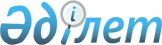 О внесении дополнения в приказ Министра финансов Республики Казахстан от 28 апреля 2005 года N 162 "Об утверждении перечня расходов по экономической классификации расходов, требующих регистрации заключенных договоров"Приказ Министра финансов Республики Казахстан от 2 июня 2006 года N 194.
Зарегистрирован в Министерстве юстиции Республики Казахстан 15 июня 2006 года N 4250



      В соответствии с Правилами исполнения республиканского и местных бюджетов, утвержденными постановлением Правительства Республики Казахстан от 5 февраля 2005 года N 110, 

ПРИКАЗЫВАЮ:





      1. Внести в 
 приказ 
 Министра финансов Республики Казахстан от 28 апреля 2005 года N 162 "Об утверждении перечня расходов по экономической классификации расходов, требующих регистрации заключенных договоров" (зарегистрирован в Реестре государственной регистрации нормативных правовых актов за N 3659, с изменениями и дополнениями, внесенными приказами Министра финансов Республики Казахстан от 5 сентября 2005 года 
 N 330 
, зарегистрированным за N 3856, от 28 января 2006 года 
 N 34 
, зарегистрированным за N 4081) следующее дополнение:



      в 
 Перечне 
 расходов по экономической классификации расходов, требующих регистрации заключенных договоров, утвержденном указанным приказом:



      в категории 1 "Текущие затраты":



      в классе 1 "Затраты на товары и услуги":



      в подклассе 140 "Приобретение услуг и работ":



      в специфике 149 "Прочие услуги и работы":



      в графе "Примечание":



      после слов "в форс-мажорных обстоятельствах" дополнить словами "и бюджетной программе "Приобретение и строительство объектов недвижимости за рубежом для размещения дипломатических представительств Республики Казахстан".




      2. Департаменту анализа и методологии исполнения государственного бюджета (Калиева А.Н.) обеспечить государственную регистрацию настоящего приказа в Министерстве юстиции Республики Казахстан.




      3. Настоящий приказ вводится в действие со дня его государственной регистрации в Министерстве юстиции Республики Казахстан.


      Министр


					© 2012. РГП на ПХВ «Институт законодательства и правовой информации Республики Казахстан» Министерства юстиции Республики Казахстан
				